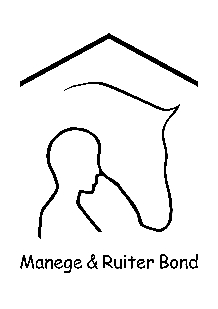 Niveau VS / 6 	Versie 1		       Datum: 			Naam:			Paard / Pony:		Jury:			Bronvermelding:De proeven zijn eigendom van de M&RB.
Bron en copyright van alle proeven zijn van de M&RB.Er is geen commercieel belang, alleen een toetsing van de vorderingen van de ruiters.Alles lichtrijden (+ verlichte zit)Alles lichtrijden (+ verlichte zit)CijferOpmerkingen van jury1.ATussen M en CLinkerhand in arbeidsdrafHalthouden en groeten2.EVoorbij EVoorwaarts in arbeidsdrafVerlichte zitAfwenden, hindernis 1 springen3.Voorbij BAfwenden, hindernis 2 springen4.EGrote volte in arbeidsdraf5.A
Afwenden verlichte zit
Hindernis 3 springen6.C
Afwenden verlichte zit Hindernis 4 springen7.A
CAfwenden Verlichte zit
Hindernis 5 springenRechterhand8.Voorbij B
Afwenden Verlichte zit
Hindernis 6 springen9.Voorbij E Afwenden Verlichte zit
Hindernis 7 springen10.B Grote volte in arbeidsdraf
Daarna hindernis 8 springen11.CWenden, hindernis 9 springen12.FRechtsomkeert om hindernis heen13.C
AAfwenden over hindernis 10 heen
Rechterhand14.Tussen H en CHalthouden en groeten15.Draf16.Galop17.Houding en zit18.Verlichte zit19.Algemene indruk20.Verzorging van paard/pony/ruiterTOTAALmax 200 / 120 + = 1 punt